Reins of Rhythm Participant Event Sponsorships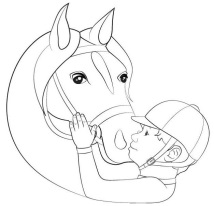 Why Reins of Rhythm needs your help?By our riders seeking sponsorships, it  will allow our program director and other volunteers to devote significantly more time into organizing and preparing activities with the horses for our participants. Otherwise this time is invested into securing the necessary funding to keep Reins of Rhythm operating while keeping prices affordable. What Participants Can Do To Help?Spread the word about Reins of Rhythm and how it has impacted your life; share the program mission with your community.Ask friends and family to help you raise money to be involved in the 2016 Spring Horse Show and other events throughout the year; be sure to invite them to come to the show and events. Contact area businesses to ask them to be corporate sponsors for Reins of Rhythm (Reins of Rhythm is a 501c3 non-profit program, all contributions are tax deductible).Encourage your child to be creative in their own fundraising ideas (lemonade stands, selling things they have made, bake sale, babysitting, setup a GoFundMe account or Fundraiser through Facebook, etc.)What to Include with Packets for Sponsors?Provide a letter explaining more about you and your involvement with Reins of Rhythm Use sample letter (enclosed) to write a letter of request (this can also be emailed to you for easy editing). Include some info from the child directly, about what Reins of Rhythm means to them and how it impacts their life. It is always helpful to include photo(s) of your child at Reins of Rhythm or with a Reins of Rhythm horse.Keep the letter to no more than 1 page. Personalized letters are 70% more likely to be read and acted upon.Finding out the name of the specific person that oversees community involvement and sponsorship of their businesses to address the letter to is important and significantly increases chance of sponsorship.Volunteers at Reins of Rhythm are always ready to help and will be willing to assist your child in creating a personalized letter if help is needed. An appointment will need to be made for this. Please contact us to schedule this.Include the REINS OF RHYTHM sponsorship form (enclosed).How do I Thank a Sponsor?A heartfelt hand written note from your child to the sponsor is always the best way to show thanks. Reins of Rhythm has included a small “thank you” insert with this packet that can be sent along with that note.